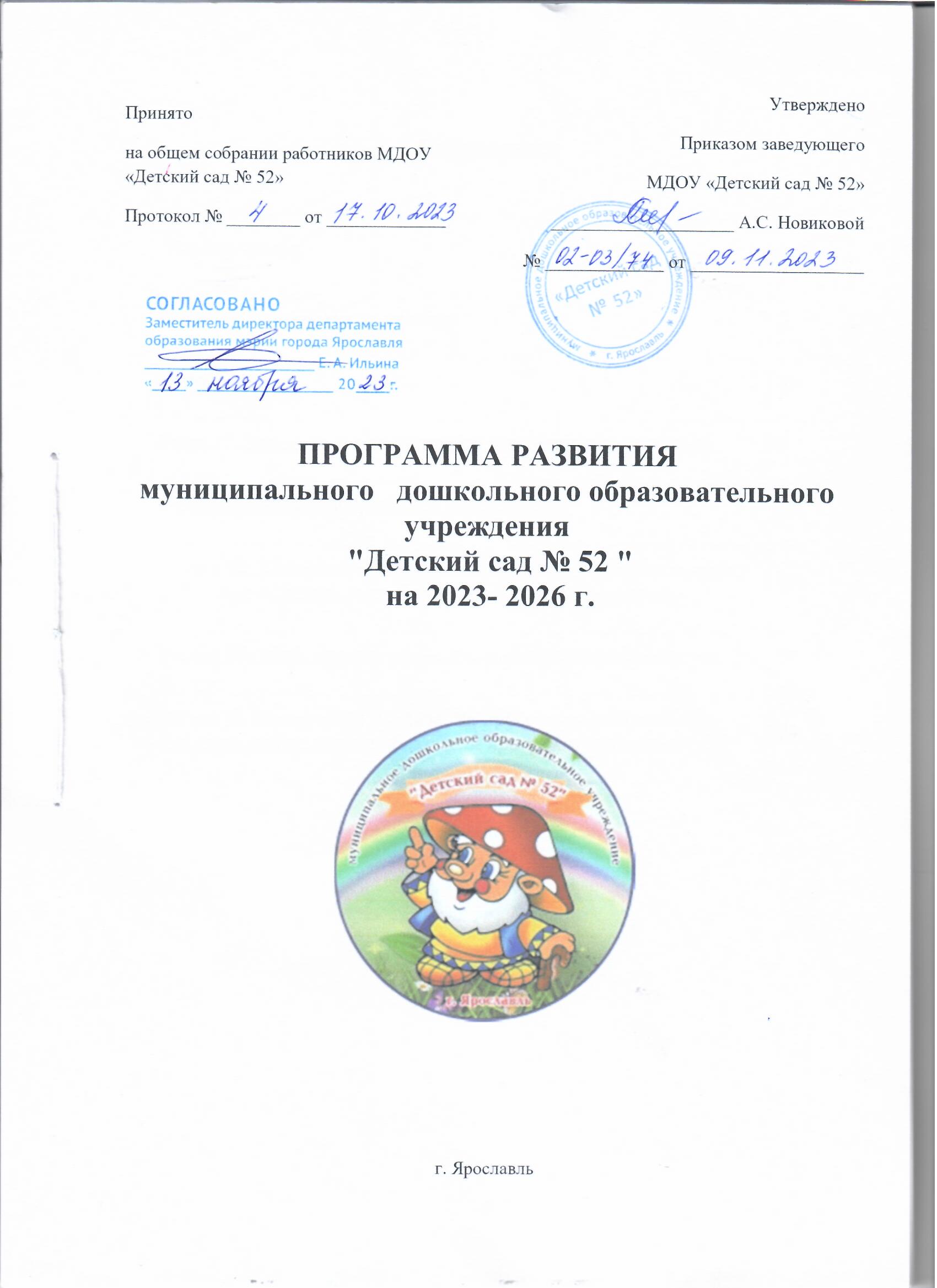 Содержание:1. Паспорт программы развития МДОУ «Детский сад № 52» на 2023-2026 годыВведениеИспользуемые термины и сокращенияДетский сад – МДОУ «Детский сад №» 52»Программа – программа развития МДОУ «Детский сад № 52» на 2023 – 2026 годы.Настоящая программа разработана на основании приоритетов образовательной политики, закрепленных в документах федерального, регионального и муниципального уровней.Программа представляет собой основной стратегический управленческий документ, регламентирующий и направляющий ход развития детского сада.В программе отражаются системные, целостные изменения в детском саду, сопровождающиеся проектно-целевым управлением.Основными функциями настоящей программы развития являются:организация и координация деятельности детского сада по достижению поставленных перед ним задач;определение ценностей и целей, на которые направлена программа;выявление качественных изменений в образовательном процессе посредством контроля и мониторинга хода и результатов реализации программы развития;интеграция усилий всех участников образовательных отношений, действующих в интересах развития детского сада.Раздел I. Характеристика текущего состояния детского садаИнформационная справкаДата основания детского сада: 01.10.1997 г (на основании постановления мэра города Ярославля № 918 от 18.07.1997 г.)Правоустанавливающие документы детского садаУстав. Действующий устав детского сада  утверждён приказом департамента образования мэрии города Ярославля от 08.05.2015 № 01-05/305Лицензия на осуществление образовательной деятельности от 21.07.2015 года, серия 76Л02, № 0000403. Лицензия бессрочная.Свидетельство о внесении записи в ЕГРЮЛ. Основной государственный регистрационный номер: 1027600621840 за государственным регистрационным номером 2157627266498Свидетельство о регистрации в налоговом органе. Основной государственный регистрационный номер 1027600621840. ИНН/КПП 7603016194 / 760301001Контакты. Адрес: 150007, г. Ярославль, Заволжский район, ул. Маяковского д.63 А, Телефон/факс: 24-03-15, E-mail:  yardou052.yaroslavl@yarregion.ru, yardou052@yandex.ruУсловия обучения в детском садуОсновной структурной единицей дошкольного образовательного учреждения является группа детей дошкольного возраста. В настоящее время в учреждении 5 групп, из них:- 1 группа для детей раннего дошкольного возраста (1 год 6 месяцев – 3 года)- 4 группы для детей дошкольного возраста: (2 группы комбинированной направленности  для детей с ТНР, 3 группы оздоровительной направленности)Режим работы ДОУ: с 7.00 до 19.00, выходные дни: суббота, воскресенье, праздничные дни.Материально-техническая база. В дошкольном учреждении функционирует 5 дошкольных групп.Детский сад находится в экологически чистом районе. Рядом живописный сосновый бор, да и на самой территории детского сада много зеленых насаждений: разнообразные породы деревьев, разбиты газоны и цветники. Территория детского сада благоустроена, ограждена металлическим забором. Каждая возрастная группа имеет участок для проведения прогулок. На участках имеются прогулочные беседки, песочницы, игровое оборудование.На территории детского сада есть физкультурная площадка, оборудованная стационарным и выносным спортинвентарем.Общее санитарно-гигиеническое состояние детского сада (световой, тепловой, воздушный режим, организация питания, подбор и маркировка мебели, содержание помещений) соответствует требованиям САНПиН, что подтверждено в ходе лицензирования.В ДОУ рационально использованы все помещения для развития каждого ребенка и его эмоционального благополучия.• Групповые помещения – 5
• Музыкально-физкультурный зал-1
• Методический кабинет -1
• Зал корригирующей гимнастики (ЛФК) -1
• Кабинет специалистов – 1
• Медицинский кабинет-1
• Кабинет заведующего – 1
• Пищеблок – 1
• Прачечная-1 Технические средства обучения и воспитания:- музыкальный центр-2- телевизор-1- проектор-3,
- проекционный  экран- 2- компьютер для работы педагогов-11- DVD-1- портативные аудиомагнитолы -7- интерактивная доска-1-МФУ-4-сканы, принтеры-2-световой стол-1Специальные технические средства обучения коллективного и индивидуального пользования  для инвалидов и лиц с ограниченными возможностями здоровья не предусмотрены.Кадровая характеристикаНа момент написания программы развития общее количество педагогических работников – 16 человек, из  них: 1 старший воспитатель, 11 воспитателей, 1 музыкальный руководитель, 2 учителя-логопеда, 1 педагог-психолог.Работник с медицинским образованием – 1 человекУкомплектованность кадрами: воспитатели – 100%, младшие воспитатели – 100%, обслуживающий персонал – 100 %Сведения о педагогических работниках:Основания для разработки программыПеред началом разработки программы развития рабочая группа проанализировала:- результативность реализации программы развития дошкольного учреждения на 2020-2023 года;- потенциал развития детского сада на основе SWOT-анализа возможностей и проблем образовательного учреждения;- возможные варианты развития.Основания для разработки программы развития детского сада по итогам SWOT-анализаПроблемно-ориентированный анализ деятельности детского сада выделил потенциальные возможности организации для саморазвития и повышения качества предоставляемых образовательных услуг, позволил наметить дальнейшие перспективы развития образовательного учреждения и определить целостную концептуальную модель будущего дошкольного учреждения.Раздел II. Концепция развития детского садаАктуальность разработки программы развития обусловлена как модернизацией системы образования Российской Федерации, а именно выходом новых нормативных документов (ФОП ДО, ФАОП ДО),  так и демографическим спадом в стране, что неизбежно влечет к снижению наполняемости детских садов детьми, а как следствие к повышению конкуренции детских садов межу собой. Создавшиеся условия  становятся ориентирами в развитии дошкольного учреждения и диктуют основные положения и нормы функционирования.Ключевая идея развития детского сада ориентирует коллектив на создание качественного образовательного пространства,  способствующего выделению дошкольного учреждения  среди других,  развитию и саморазвитию всех участников образовательного процесса: педагогов, воспитанников и их родителей (законных представителей).Качественное внедрение ФОП ДО и ФАОП ДО в образовательный процесс требует комплекса мероприятий по обновлению содержания и выбору технологий в образовательный процесс. Предстоит дальнейшая работа по перестроению сознания педагогов с учебно-дисциплинарной модели построения образовательного процесса и общения с детьми на модель личностно-ориентированную. Существенные изменения в системе образования требуют изменений, как в квалификационном уровне педагогов, так и в подходе к организации развивающей предметно-пространственной среды. Современная развивающая предметно-пространственная среда становится в одном ряду с педагогом и способствует освоению детьми образовательной программы. Особое внимание необходимо обратить на привидение материально-технической базы дошкольного учреждения в соответствие с рекомендациями по формированию инфраструктуры дошкольных образовательных организаций и комплектации учебно-методических материалов в целях реализации Федеральной образовательной программы (МинПросвещения Российской Федерации).Нельзя оставить без внимание вопросы безопасности. В настоящее время увеличилась опасность совершения террористических актов, что в свою очередь влечет необходимость в постоянном усовершенствовании условий в дошкольном учреждении с позиции антитеррористической защищенности .Программа будет реализовываться в следующих направлениях: «Совершенствование образовательного пространства дошкольного учреждения в условиях реализации ФГОС ДО, ФОП ДО, ФАОП ДО», «Популяризация дошкольного учреждения среди родительского сообщества посредством оказания психолого-педагогической поддержки и повышения уровня информированности об организации образовательной деятельности с детьми дошкольного возраста», «Расширение спектра платных дополнительных образовательных услуг», «Повышение безопасности в дошкольном учреждении, в том числе усиление антитеррористической защищенности объектов учреждения».Раздел III. Ключевые ориентиры программы развития: миссия, цели, задачи, этапы реализации и ожидаемые результаты.Миссия детского сада заключается в создании условий, обеспечивающих высокое качество результатов образовательного процесса по формированию ключевых компетенций дошкольников, опираясь на личностно-ориентированную модель взаимодействия взрослого и ребенка с учетом его психофизиологических особенностей и индивидуальных способностей.Ключевые приоритеты развития детского сада до 2026 года:- эффективная реализация образовательной программы дошкольного образования, обеспечивающей условия для всестороннего развития детей дошкольного возраста;- построение личностно-ориентированной системы образования и коррекционной помощи, характеризующуюся мобильностью, гибкостью, вариативностью, доступностью, в том числе и информационной;- усиление роли комплексного психолого-педагогического сопровождения всех субъектов образовательного процесса;- повышение эффективности системы дополнительного образования;- повышение профессионального мастерства педагогов.- обеспечение комплексной безопасности участников образовательных отношений. -совершенствование материально-технической базы и развивающей предметно-пространственной среды.Целью программы является повышение конкурентных преимуществ детского сада в условиях быстро меняющейся экономно-правовой среды.Указанная цель будет достигнута в процессе решения следующих задач:- обеспечение постоянного роста профессиональной компетентности педагогов дошкольного учреждения в соответствии в условиях реализации ФОП ДО, их социальной активности;- внедрение в образовательный процесс современных форм, методов и технологий, способствующих достижению детьми планируемых результатов в соответствии с ФОП ДО;- создание условий для успешной социализации детей с ограниченными возможностями здоровья (дети с ТНР)  и полноценного их включения в образовательный процесс;- совершенствование развивающей предметно-пространственной среды  и материально-технического оснащения детского сада, путем приведения в соответствие с принципами и требованиями ФГОС ДО и ФОП ДО;- усовершенствование деятельности консультационного пункта на базе дошкольного учреждения для семей дети, которых  не посещают детский сад; - повышение эффективности использования средств информатизации о деятельности детского сада семей с детьми дошкольного возраста.- изучение спроса родителей (законных представителей) на дополнительные образовательные услуги;- обучение педагогов по востребованным направлениям дополнительных образовательных услуг.Раздел  IV. Мероприятия по реализации программы развития.Раздел V. Мониторинг реализации программы (целевые индикаторы и показатели программы)Перечень основных целевых индикаторов (показателей) сформирован в соответствии с целью и задачами Программы развития ДОУ. *Индикатор не рассчитывался в данный период Наименованиестр.Паспорт программы развития3Введение8Раздел I. Характеристика текущего состояния детского сада9Раздел II. Концепция развития детского сада15Раздел III. Ключевые ориентиры  программы развития: миссия, цели, задачи, этапы реализации и ожидаемые результаты16Раздел IV. Мероприятия по реализации программы развития.18Раздел V. Мониторинг реализации программы развития (целевые индикаторы и показатели программы развития)24Наименование программыПрограмма развития МДОУ "Детский сад № 52" на 2023 – 2026 годы  (далее Программа)Разработчики программыРабочая группа в составе, утвержденном приказом заведующего МДОУ «Детский сад № 52» № 02-03/54-01 от17.08.2023КоординаторыНовикова Анна Сергеевна, заведующий МДОУ «Детский сад № 52»Исполнители программыРаботники МДОУ «Детский сад № 52»Нормативно-правовая и методическая база для разработки программыФедеральный закон от 29.12.2012 № 273-ФЗ «Об образовании в Российской Федерации»;Приказ Минобрнауки от 17.10.2013 № 1155 с изменениями, утвержденными приказом Минпросвещения от 21.01.2019 № 31 «Об утверждении федерального государственного образовательного стандарта дошкольного образования»;Приказ Минобрнауки о 31.07.2020 № 373 «Порядок организации и осуществления образовательной деятельности по основным общеобразовательным программам – образовательным программам дошкольного образования»;Приказ Минпросвещения от 25.11.2022 № 1028 «Об утверждении федеральной образовательной программы дошкольного образования»;Приказ Минпросвещения от 24.11.2022 № 1022 «Об утверждении федеральной адаптированной образовательной программы дошкольного образования для обучающихся с ограниченными возможностями здоровья»;Стратегия развития воспитанников в РФ на период до 2025 года, утвержденная распоряжением Правительства  РФ от 29.05.2015  № 996-р;Распоряжение Минпросвещения России от 21.06.2021 № Р-126 «Об утверждении ведомственной целевой программы "Развитие дополнительного образования детей, выявление и поддержка лиц, проявивших выдающиеся способности"».Федеральный проект «Цифровая образовательная среда» (п. 4.4 паспорта национального проекта «Образование», утв. президиумом Совета при Президенте РФ по стратегическому развитию и национальным проектам, протокол от 24.12.2018 № 16).СанПиН 2.3/2.4.3590-20 «Санитарно-эпидемиологические требования к ДОО», утвержденные постановлением главного санитарного врача № 26; Постановление мэрии города Ярославля №1089 от 13.12.2022  «О муниципальной программе «Развитие образования в городе Ярославле на 2023 – 2025 годы»Лицензия на правоведения образовательной деятельности в ДОУ № 162/15 от 21 июля 2015 года;Устав ДОУ Срок реализации программы3 года (с 2023 по 2026 год)Основные этапы реализации программы развитияПервый этап: разработка документов, направленных на методическое, кадровое и информационного развитие образовательного учреждения, проведение промежуточного мониторинга реализации программы.Второй этап: реализация мероприятий, направленных на достижение результатов программы, промежуточный мониторинг реализации мероприятий программы, коррекция программы.Третий этап: итоговый мониторинг  реализации мероприятий программы, анализ динамики результатов, выявление проблем и путей их решения, определение перспектив дальнейшего развития. Подведение итогов и постановка новых стратегических задач развития.Цель программы развитияПовышение конкурентоспособности дошкольного учреждения путем обеспечения устойчивого развития в соответствии с приоритетными направлениями в дошкольном образовании Российской Федерации.Задачи программы развития1. Совершенствование образовательного пространства дошкольного учреждения в условиях реализации ФГОС ДО, ФОП ДО, ФАОП ДО:- обеспечение постоянного роста профессиональной компетентности педагогов дошкольного учреждения в условиях реализации ФОП ДО, их социальной активности;- внедрение в образовательный процесс современных форм, методов и технологий, способствующих достижению детьми планируемых результатов в соответствии с ФОП ДО;- создание условий для успешной социализации детей с ограниченными возможностями здоровья (дети с ТНР)  и полноценного их включения в образовательный процесс;- совершенствование развивающей предметно-пространственной среды  детского сада и материально-технического оснащения, путем приведения в соответствие с принципами и требованиями ФГОС ДО и ФОП ДО;2. Популяризация дошкольного учреждения среди родительского сообщества посредством оказания психолого-педагогической поддержки и повышения уровня информированности об организации образовательной деятельности с детьми дошкольного возраста:- усовершенствование деятельности консультационного пункта на базе дошкольного учреждения для семей дети, которых  не посещают детский сад; - повышение эффективности использования средств информатизации о деятельности детского сада семей с детьми дошкольного возраста.3. Повышение эффективности системы дополнительного образования, расширение спектра дополнительных образовательных услуг для детей:- изучение спроса родителей (законных представителей) на дополнительные образовательные услуги;- обучение педагогов по востребованным направлениям дополнительных образовательных услуг. 4. Повышение безопасности в дошкольном учреждении, в том числе усиление антитеррористической защищенности объектов учреждения.Ожидаемые результаты реализации программыФункционирование дошкольного учреждения в режиме развития в соответствии с приоритетными направлениями в дошкольном образовании:-  повышение компетентности педагогических работников дошкольного учреждения в условиях реализации  ФОП ДО, их участие в социально значимых образовательных мероприятиях  разного уровня (методических объединениях, инновационных площадках, профессиональных конкурсах);-  применение педагогами дошкольного учреждения в образовательном процессе современных форм, методов и технологий воспитания и обучения в соответствии с требованиями ФГОС ДО и ФОП ДО;- построение современной комфортной развивающей предметно-пространственной среды в соответствии с требованиями ФГОС ДО и ФОП ДО;- создание условий для успешной социализации детей с ограниченными возможностями здоровья (дети с ТНР)  и полноценного их включения в образовательный процесс;- расширение спектр дополнительных образовательных услуг для детей дошкольного возраста.- реализация деятельности консультационного пункта для семей, дети которых не посещают дошкольное учреждение;- системное ведение официального сайта и официальной страницы в социальной сети Вконтакте дошкольного учреждения.- установление системы наблюдения на потенциально-опасных местах для проникновения на территорию детского сада.Основные целевые индикаторы (показатели) программыДоля педагогов, прошедших повышение квалификации в условиях реализации ФОП ДО.Доля аттестованных педагогов.Доля педагогов, принимающих участие в социально значимых образовательных мероприятиях.Качество  содержания и оказания образовательных услуг.Качество образовательного процессаКачество РППС Оценка материально-технической среды ДОУ в соответствии  с перечнем оборудования и средств обучения, представленным в рекомендациях  по формированию инфраструктуры дошкольных образовательных организаций и комплектации учебно-методических материалов в целях реализации Федеральной образовательной программы (МинПросвещения Российской Федерации).Анализ условий для полноценного включения в образовательное пространство и успешной социализации детей с ОВЗ (ТНР)Количество семей, посещающих консультационный пункт.Доля семей регулярно посещающих официальный сайт и официальную страничку Вконтакте.Анкетирование родителей : «Своевременность и достоверность  предоставления информации на сайте ДОУ, в группе в социальной сети Вконтакте»Анкетирование родителей: «Популярность сайта ДОУ»Удовлетворенность родителей (законных представителей) качеством образовательных услуг в дошкольном учреждении.Доля родителей (законных представителей)удовлетворенных качеством дополнительного образования в ДОУ от количества родителей (законных представителей) дети которых посещают дополнительные платные услуги)Количество реализуемых в ДОУ услуг по дополнительным платным образовательным программамДоля детей охваченных дополнительными образовательными услугами.Наличие происшествий на территории дошкольного учрежденияНаличие замечаний от органов надзора и контроля в сфере безопасности.Структуры программы развитияВведениеРаздел I. Характеристика текущего состояния детского сада.Раздел II. Концепция развития детского сада.Раздел III. Ключевые ориентиры программы развития: миссия, цели, задачи, этапы реализации и ожидаемые результаты.Раздел IV. Мероприятия по реализации программы развития.Раздел V. Мониторинг реализации программы (целевые индикаторы и показатели программы)Порядок управления реализацией программы развитияТекущее управление программой осуществляется администрацией детского сада. Корректировки программы осуществляются заведующим ДОУ.Порядок мониторинга реализации ПрограммыВнутренний мониторинг реализации программы осуществляется с периодичностью 1 раз в год (в конце учебного года). Форма – аналитический отчет (справка о результатах реализации программы развития).Ответственный – старший воспитатель дошкольного учреждения.Объёмы и источник финансированияИспользование бюджетных и внебюджетных средств, добровольных пожертвований, доходов от приносящей доход деятельности.Образование, кол-во работниковНаличие квалификационной категории, кол-во работниковПедагогический стаж , кол-во работниковВысшее – 11 человекСреднее специальное – 5 человекВысшая – 1 человекПервая – 8человекСоответствие занимаемой должности – 3 человекаБез категории – 4 человекаДо  5 лет – 4 человека5-10  лет – 3 человекаСвыше 15 лет – 9 человекОценка актуального состояния внутреннего потенциалаОценка актуального состояния внутреннего потенциалаОценка перспектив развития с учетом изменения внешних факторовОценка перспектив развития с учетом изменения внешних факторовСильные стороныСлабые стороныБлагоприятные возможностиРискиУкомплектованность кадрами составляет 100%. Педагоги ДОУ систематически повышают свой профессиональный уровень на курсах повышения квалификации.Развивающая предметно-пространственная среда организована в соответствии с требованиями ФГОС ДО.Материально-техническая база дошкольного учреждения постоянно обновляется и совершенствуется.-Большое количество педагогов не аттестованных и не имеющих квалификационной категории.- После вступления в силу ФОП ДО, ФАОП ДО педагоги нуждаются в повышении квалификации по организации образовательного процесса с детьми дошкольного возраста в соответствии с современными направлениями в дошкольном образовании.- Педагоги не достаточно используют в совей практике современные педагогические технологии, методы и приемы, способствующие эффективному достижению детьми планируемых результатов, представленных в обновленной образовательной программе.- Педагоги недостаточно внимания уделяют организации развивающей предметно-пространственной среды в группах с позиции соответствия такому требованию ФГОС ДО, как доступность.Материально-техническая среда ДОУ частично соответствует перечню оборудования и средств обучения, представленным в рекомендациях  по формированию инфраструктуры дошкольных образовательных организаций и комплектации учебно-методических материалов в целях реализации Федеральной образовательной программы (МинПросвещения Российской Федерации), требуется дооснащение.Есть возможность для обучения педагогов на базе ГЦРО и ИРО города Ярославля, а также на уровне ДОУ.Невысокая заработная плата, косвенным образом влияющая на мотивацию педагогов к развитию и внедрению новых технологий.Укомплектованность дошкольного учреждения детьми раннего и дошкольного возраста.Из-за демографического спада существует риск снижения наполняемости детьми дошкольного учреждения.Детский сад пользуемся спросом со стороны родительского сообщества.Перспектива дальнейшего демографического спада  в стране, удаленность детского сада.Функционирование в дошкольном учреждении служб для психолого-педагогического просвещения родителей (законных представителей)Низкий охват населения   услугами консультационного пункта. В дошкольном учреждении педагоги готовы к участию в организации деятельности консультационного пункта.Недостаточное количество семей, проживающих в непосредственной близости с детским садом.Функционирование официального сайта и официальной страницы в социальной сети в дошкольном учреждении.Предоставление информации об организации образовательного процесса не систематизировано и недостаточно.Педагоги владеют навыками ведения социальных сетей.Недостаточная компетентность педагогов в оформлении, предоставлении информации на Госпабликах. В дошкольном учреждении происходит обучение детей дошкольного возраста по платным программам дополнительного образования.Программ дополнительного образования не достаточно, не все запросы родителей удовлетворены. Охват детей дополнительными платными услугами, реализуемыми в ДОУ недостаточен.В дошкольном учреждении есть педагоги готовые заниматься дополнительным образованием.Невысокая заработная плата, влияющая на мотивацию педагогов к участию в организации образовательной деятельности по платным дополнительным услугам.Недостаточная квалификация педагогического состава.Высокая загруженность педагогов.В дошкольном образовательном учреждение большое внимание уделяется безопасности и антитеррористической защищенности.Требуется обновление ограждения территории детского сада и и въездных ворот отвечающих современным требованиям.Имеется поставщик проект ворот.Отсутствие возможности привлечь дополнительные источники финансирования.№Наименование мероприятияОтветственный исполнительСрокСрокОжидаемые непосредственные результатыВзаимосвязь с основными целевыми индикаторами Программы развития№Наименование мероприятияОтветственный исполнительНачала реализацииОкончание реализацииОжидаемые непосредственные результатыВзаимосвязь с основными целевыми индикаторами Программы развитияI. Совершенствование образовательного пространства дошкольного учреждения в условиях реализации ФГОС ДО, ФОП ДО, ФАОП ДО.I. Совершенствование образовательного пространства дошкольного учреждения в условиях реализации ФГОС ДО, ФОП ДО, ФАОП ДО.I. Совершенствование образовательного пространства дошкольного учреждения в условиях реализации ФГОС ДО, ФОП ДО, ФАОП ДО.I. Совершенствование образовательного пространства дошкольного учреждения в условиях реализации ФГОС ДО, ФОП ДО, ФАОП ДО.I. Совершенствование образовательного пространства дошкольного учреждения в условиях реализации ФГОС ДО, ФОП ДО, ФАОП ДО.I. Совершенствование образовательного пространства дошкольного учреждения в условиях реализации ФГОС ДО, ФОП ДО, ФАОП ДО.I. Совершенствование образовательного пространства дошкольного учреждения в условиях реализации ФГОС ДО, ФОП ДО, ФАОП ДО.1.Создание условий для  социальной активности и профессиональной компетентности педагогов: - выполнение плана повышения квалификации педагогов;- выполнение плана научно-методического сопровождения аттестующийся педагогов;- выполнение плана педагогических советов и плана педагогических часов;- реализация плана работы Школы начинающего педагога;- создание условий для участия в социально значимых образовательных мероприятиях (выступления на МО, участие в конкурсах профессионального мастерства) Старший воспитатель: Скворцова О.А.Ноябрь 202331.05.2026100% педагогов повысили свою компетентность в условиях реализации ФОП ДО.Положительная динамика результативности участия педагогов в социально значимых образовательных мероприятиях.Положительная динамика результативности  в повышении квалификации педагогов (аттестация).Индикаторы:1.1, 1.2, 1.32.Оценка качества организации образовательной деятельности с детьми дошкольного возраста с последующим анализом применения педагогическими работниками современных форм, методов и технологий воспитания и обучения.Скворцова О.А.Ноябрь 202331.05.2026Применение педагогами дошкольного учреждения в образовательном процессе современных форм, методов и технологий воспитания и обучения в соответствии с требованиями ФГОС ДО и ФОП ДО.Индикаторы: 1.4, 1.53.Оценка условий для полноценного включения в образовательное пространство и успешной социализации  детей с ограниченными возможностями здоровья (дети с ТНР).РРСкворцова О.А.Ноябрь 202331.05.2026Созданные условия способствуют успешной социализации детей с ОВЗ (ТНР) и полноценному включению в образовательный процесс.Индикаторы: 1.84.Оценка развивающей предметно-пространственной среды групп и детского сада в целом и приведение ее в соответствие с ФГОС ДО.Новикова А.С.Скворцова О.А.Ноябрь 202331.05.2026Построена современная комфортная развивающая предметно-пространственная среда, соответствующая требованиям ФГОС ДО и ФОП ДО.Индикаторы: 1.6, 1.74.Оценка материально-технической среды ДОУ в соответствии  с перечнем оборудования и средств обучения, представленным в рекомендациях  по формированию инфраструктуры дошкольных образовательных организаций и комплектации учебно-методических материалов в целях реализации Федеральной образовательной программы (МинПросвещения Российской Федерации).Скворцова О.А.Май 2024Построена современная комфортная развивающая предметно-пространственная среда, соответствующая требованиям ФГОС ДО и ФОП ДО.Индикаторы: 1.6, 1.74. Закупка, установка необходимого оборудования и игрушек, методических пособий для реализации образовательной программы дошкольного учреждения.Новикова. А.С.Ноябрь 202331.05.2026Построена современная комфортная развивающая предметно-пространственная среда, соответствующая требованиям ФГОС ДО и ФОП ДО.Индикаторы: 1.6, 1.7II. Популяризация дошкольного учреждения среди родительского сообщества посредством оказания психолого-педагогической поддержки  и повышения уровня информативности об организации образовательной деятельности с детьми дошкольного возраста.II. Популяризация дошкольного учреждения среди родительского сообщества посредством оказания психолого-педагогической поддержки  и повышения уровня информативности об организации образовательной деятельности с детьми дошкольного возраста.II. Популяризация дошкольного учреждения среди родительского сообщества посредством оказания психолого-педагогической поддержки  и повышения уровня информативности об организации образовательной деятельности с детьми дошкольного возраста.II. Популяризация дошкольного учреждения среди родительского сообщества посредством оказания психолого-педагогической поддержки  и повышения уровня информативности об организации образовательной деятельности с детьми дошкольного возраста.II. Популяризация дошкольного учреждения среди родительского сообщества посредством оказания психолого-педагогической поддержки  и повышения уровня информативности об организации образовательной деятельности с детьми дошкольного возраста.II. Популяризация дошкольного учреждения среди родительского сообщества посредством оказания психолого-педагогической поддержки  и повышения уровня информативности об организации образовательной деятельности с детьми дошкольного возраста.II. Популяризация дошкольного учреждения среди родительского сообщества посредством оказания психолого-педагогической поддержки  и повышения уровня информативности об организации образовательной деятельности с детьми дошкольного возраста.2.1.Оценка деятельности консультационного пункта для семей, дети которых не посещают дошкольное учреждение  с последующим ее усовершенствованием.Скворцова О.А.Ноябрь 202331.05.2026Увеличение количества семей, посещающих консультационный пункт.Индикаторы: 2.12.2.Оценка качества ведения официального сайта и официальной странички Вконтакте (Госпаблик).Скворцова О.А.Ноябрь 202331.10.2023Системное ведение официального сайта и официальной странички Вконтакте в соответствии с требованиями законодательства и рекомендациями Минцифры.Индикаторы: 2.2, 2.3, 2.42.2.Разработка плана  мероприятий по улучшению ведения официальных сайта и страницы в Госпаблике.Скворцова О.А.Ноябрь 2023Системное ведение официального сайта и официальной странички Вконтакте в соответствии с требованиями законодательства и рекомендациями Минцифры.Индикаторы: 2.2, 2.3, 2.42.2.Обучение педагогов грамотному ведению Госпаблика. Скворцова О.А.Ноябрь 202331.05.2024Системное ведение официального сайта и официальной странички Вконтакте в соответствии с требованиями законодательства и рекомендациями Минцифры.Индикаторы: 2.2, 2.3, 2.42.3.Анкетирование родителей (законных представителей) на уровень удовлетворенности представляемыми образовательными услугами дошкольным учреждением.Скворцова О.А.Декабрь 2023Май 2026100% родителей (законных представителей) удовлетворены представляемыми образовательными услугами дошкольным учреждением.100% родителей (законных представителей) рекомендуют детский сад к посещению детьми.Индикаторы: 2.5III. Повышение эффективности системы дополнительного образования, расширение спектра  дополнительных образовательных услуг для детей:III. Повышение эффективности системы дополнительного образования, расширение спектра  дополнительных образовательных услуг для детей:III. Повышение эффективности системы дополнительного образования, расширение спектра  дополнительных образовательных услуг для детей:III. Повышение эффективности системы дополнительного образования, расширение спектра  дополнительных образовательных услуг для детей:III. Повышение эффективности системы дополнительного образования, расширение спектра  дополнительных образовательных услуг для детей:III. Повышение эффективности системы дополнительного образования, расширение спектра  дополнительных образовательных услуг для детей:III. Повышение эффективности системы дополнительного образования, расширение спектра  дополнительных образовательных услуг для детей:3.1.Изучение спроса родителей на дополнительные образовательные услуги. Обучение педагогов по востребованным направлениям дополнительных образовательных услуг.Разработка программ дополнительного образования.Установка оборудования, подготовка помещений, закупка пособий, игр, игрушек.Новикова А.С.Скворцова О.А.Май 2024Май 2025В дошкольном учреждении реализуются программы дополнительного образования востребованные детьми и родителями.70%  детей охвачены дополнительными образовательными услугами.Индикаторы: 3.1, 3.2, 3.3IV. Повышение безопасности  в дошкольном учреждении, в том числе усиление антитеррористической защищенности объектов учреждения:IV. Повышение безопасности  в дошкольном учреждении, в том числе усиление антитеррористической защищенности объектов учреждения:IV. Повышение безопасности  в дошкольном учреждении, в том числе усиление антитеррористической защищенности объектов учреждения:IV. Повышение безопасности  в дошкольном учреждении, в том числе усиление антитеррористической защищенности объектов учреждения:IV. Повышение безопасности  в дошкольном учреждении, в том числе усиление антитеррористической защищенности объектов учреждения:IV. Повышение безопасности  в дошкольном учреждении, в том числе усиление антитеррористической защищенности объектов учреждения:IV. Повышение безопасности  в дошкольном учреждении, в том числе усиление антитеррористической защищенности объектов учреждения:4.1.Реализация плана проведения учений и тренировок  по АТЗ.Установление нового ограждения и ворот отвечающих современным требованиям  на территорию детского сада.Новикова А.С.Горшкова Л.В.Ноябрь 2023Май 2026Отсутствие происшествий на территории дошкольного учреждения.Отсутствие замечаний от органов надзора и контроля в сфере безопасности.Индикаторы: 4.1, 4.2№Наименование основного целевого индикатораНаименование основного целевого индикатораЕдиница измеренияЕдиница измеренияЖелаемый результатЖелаемый результатЖелаемый результатЗначение показателейЗначение показателейЗначение показателейЗначение показателей№Наименование основного целевого индикатораНаименование основного целевого индикатораЕдиница измеренияЕдиница измеренияЖелаемый результатЖелаемый результатЖелаемый результат2023-20242024-20252024-20252025 - 2026Задача 1 «Совершенствование образовательного пространства дошкольного учреждения в условиях реализации ФГОС ДО, ФОП ДО, ФАОП ДО. Задача 1 «Совершенствование образовательного пространства дошкольного учреждения в условиях реализации ФГОС ДО, ФОП ДО, ФАОП ДО. Задача 1 «Совершенствование образовательного пространства дошкольного учреждения в условиях реализации ФГОС ДО, ФОП ДО, ФАОП ДО. Задача 1 «Совершенствование образовательного пространства дошкольного учреждения в условиях реализации ФГОС ДО, ФОП ДО, ФАОП ДО. Задача 1 «Совершенствование образовательного пространства дошкольного учреждения в условиях реализации ФГОС ДО, ФОП ДО, ФАОП ДО. Задача 1 «Совершенствование образовательного пространства дошкольного учреждения в условиях реализации ФГОС ДО, ФОП ДО, ФАОП ДО. Задача 1 «Совершенствование образовательного пространства дошкольного учреждения в условиях реализации ФГОС ДО, ФОП ДО, ФАОП ДО. Задача 1 «Совершенствование образовательного пространства дошкольного учреждения в условиях реализации ФГОС ДО, ФОП ДО, ФАОП ДО. Задача 1 «Совершенствование образовательного пространства дошкольного учреждения в условиях реализации ФГОС ДО, ФОП ДО, ФАОП ДО. Задача 1 «Совершенствование образовательного пространства дошкольного учреждения в условиях реализации ФГОС ДО, ФОП ДО, ФАОП ДО. Задача 1 «Совершенствование образовательного пространства дошкольного учреждения в условиях реализации ФГОС ДО, ФОП ДО, ФАОП ДО. Задача 1 «Совершенствование образовательного пространства дошкольного учреждения в условиях реализации ФГОС ДО, ФОП ДО, ФАОП ДО. 1.1.1.1.Доля педагогов, прошедших повышение квалификации в условиях реализации ФОП ДО.%%100%100%100%1.2.1.2.Доля аттестованных педагогов.%%100%100%100%1.3. 1.3. Доля педагогов, принимающих участие в социально значимых образовательных мероприятиях.%%50%50%50%1.4. 1.4. Качество  содержания и оказания образовательных услуг.БаллыБаллы3 балла3 балла3 балла1.5.1.5.Качество образовательного процессаБаллыБаллы3 баллы3 баллы3 баллы1.6.1.6.Качество РППС БаллыБаллы3 балла3 балла3 балла1.71.7Анализ соответствия материально-технической среды ДОУ с перечнем оборудования и средств обучения, представленным в рекомендациях  по формированию инфраструктуры дошкольных образовательных организаций и комплектации учебно-методических материалов в целях реализации Федеральной образовательной программы (МинПросвещения Российской Федерации).*****1.81.8Анализ условий для полноценного включения в образовательное пространство и успешной социализации детей с ОВЗ (ТНР)Баллы Баллы 3 балла3 балла3 баллаЗадача 2 «Популяризация дошкольного учреждения среди родительского сообщества посредством оказания психолого-педагогической поддержки и повышения уровня информативности об организации образовательной деятельности с детьми дошкольного возрастаЗадача 2 «Популяризация дошкольного учреждения среди родительского сообщества посредством оказания психолого-педагогической поддержки и повышения уровня информативности об организации образовательной деятельности с детьми дошкольного возрастаЗадача 2 «Популяризация дошкольного учреждения среди родительского сообщества посредством оказания психолого-педагогической поддержки и повышения уровня информативности об организации образовательной деятельности с детьми дошкольного возрастаЗадача 2 «Популяризация дошкольного учреждения среди родительского сообщества посредством оказания психолого-педагогической поддержки и повышения уровня информативности об организации образовательной деятельности с детьми дошкольного возрастаЗадача 2 «Популяризация дошкольного учреждения среди родительского сообщества посредством оказания психолого-педагогической поддержки и повышения уровня информативности об организации образовательной деятельности с детьми дошкольного возрастаЗадача 2 «Популяризация дошкольного учреждения среди родительского сообщества посредством оказания психолого-педагогической поддержки и повышения уровня информативности об организации образовательной деятельности с детьми дошкольного возрастаЗадача 2 «Популяризация дошкольного учреждения среди родительского сообщества посредством оказания психолого-педагогической поддержки и повышения уровня информативности об организации образовательной деятельности с детьми дошкольного возрастаЗадача 2 «Популяризация дошкольного учреждения среди родительского сообщества посредством оказания психолого-педагогической поддержки и повышения уровня информативности об организации образовательной деятельности с детьми дошкольного возрастаЗадача 2 «Популяризация дошкольного учреждения среди родительского сообщества посредством оказания психолого-педагогической поддержки и повышения уровня информативности об организации образовательной деятельности с детьми дошкольного возрастаЗадача 2 «Популяризация дошкольного учреждения среди родительского сообщества посредством оказания психолого-педагогической поддержки и повышения уровня информативности об организации образовательной деятельности с детьми дошкольного возрастаЗадача 2 «Популяризация дошкольного учреждения среди родительского сообщества посредством оказания психолого-педагогической поддержки и повышения уровня информативности об организации образовательной деятельности с детьми дошкольного возрастаЗадача 2 «Популяризация дошкольного учреждения среди родительского сообщества посредством оказания психолого-педагогической поддержки и повышения уровня информативности об организации образовательной деятельности с детьми дошкольного возраста2.1.2.1.Количество семей, посещающих консультационный пункт.КоличествоКоличество15 семей15 семей15 семей2.2.2.2.Доля семей регулярно посещающих официальный сайт и официальную страничку Вконтакте.%%100%100%100%2.3.2.3.Анкетирование родителей : «Своевременность и достоверность  предоставления информации на сайте ДОУ, в группе в социальной сети Вконтакте»*****2.4.2.4.Анкетирование родителей: «Популярность сайта ДОУ»*****2.5.2.5.Удовлетворенность родителей (законных представителей) качеством образовательных услуг в дошкольном учреждении.%%100%100%100% Задача 3 «Повышение эффективности системы дополнительного образования, расширение спектра дополнительных образовательных услуг для детей» Задача 3 «Повышение эффективности системы дополнительного образования, расширение спектра дополнительных образовательных услуг для детей» Задача 3 «Повышение эффективности системы дополнительного образования, расширение спектра дополнительных образовательных услуг для детей» Задача 3 «Повышение эффективности системы дополнительного образования, расширение спектра дополнительных образовательных услуг для детей» Задача 3 «Повышение эффективности системы дополнительного образования, расширение спектра дополнительных образовательных услуг для детей» Задача 3 «Повышение эффективности системы дополнительного образования, расширение спектра дополнительных образовательных услуг для детей» Задача 3 «Повышение эффективности системы дополнительного образования, расширение спектра дополнительных образовательных услуг для детей» Задача 3 «Повышение эффективности системы дополнительного образования, расширение спектра дополнительных образовательных услуг для детей» Задача 3 «Повышение эффективности системы дополнительного образования, расширение спектра дополнительных образовательных услуг для детей» Задача 3 «Повышение эффективности системы дополнительного образования, расширение спектра дополнительных образовательных услуг для детей» Задача 3 «Повышение эффективности системы дополнительного образования, расширение спектра дополнительных образовательных услуг для детей» Задача 3 «Повышение эффективности системы дополнительного образования, расширение спектра дополнительных образовательных услуг для детей»3.1.3.1.Доля родителей (законных представителей)удовлетворенных качеством дополнительного образования в ДОУ от количества родителей (законных представителей) дети которых посещают дополнительные платные услуги)%%100%100%100%3.2.3.2.Количество реализуемых в ДОУ услуг по дополнительным платным образовательным программамКоличествоКоличество1010103.3.3.3.Доля детей охваченных дополнительными образовательными услугами %%90%90%90%Задача 4. Повышение безопасности в дошкольной учреждении, в том числе усиление антитеррористической защищенности объектов учреждения:Задача 4. Повышение безопасности в дошкольной учреждении, в том числе усиление антитеррористической защищенности объектов учреждения:Задача 4. Повышение безопасности в дошкольной учреждении, в том числе усиление антитеррористической защищенности объектов учреждения:Задача 4. Повышение безопасности в дошкольной учреждении, в том числе усиление антитеррористической защищенности объектов учреждения:Задача 4. Повышение безопасности в дошкольной учреждении, в том числе усиление антитеррористической защищенности объектов учреждения:Задача 4. Повышение безопасности в дошкольной учреждении, в том числе усиление антитеррористической защищенности объектов учреждения:Задача 4. Повышение безопасности в дошкольной учреждении, в том числе усиление антитеррористической защищенности объектов учреждения:Задача 4. Повышение безопасности в дошкольной учреждении, в том числе усиление антитеррористической защищенности объектов учреждения:Задача 4. Повышение безопасности в дошкольной учреждении, в том числе усиление антитеррористической защищенности объектов учреждения:Задача 4. Повышение безопасности в дошкольной учреждении, в том числе усиление антитеррористической защищенности объектов учреждения:Задача 4. Повышение безопасности в дошкольной учреждении, в том числе усиление антитеррористической защищенности объектов учреждения:Задача 4. Повышение безопасности в дошкольной учреждении, в том числе усиление антитеррористической защищенности объектов учреждения:4.1Наличие происшествий на территории дошкольного учрежденияНаличие происшествий на территории дошкольного учрежденияНаличие происшествий на территории дошкольного учрежденияКоличествоКоличество04.2Наличие замечаний от органов надзора и контроля в сфере безопасности.Наличие замечаний от органов надзора и контроля в сфере безопасности.Наличие замечаний от органов надзора и контроля в сфере безопасности.Количество Количество 0